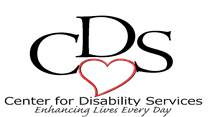 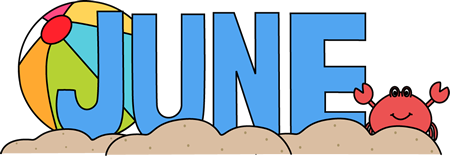 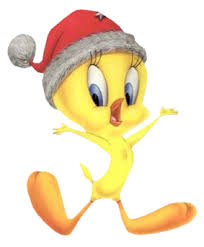 MondayTuesdayWednesdayWednesdayThursday		Friday1Self- Determination:Choosing July ActivitiesGame Day!2Day to Day:Revisit Personal Hygiene/ Spa DayProject Stir5Health & Wellness: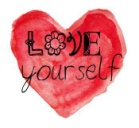 Positive Self–Talk Flower Activity6Arts & Crafts:Make your Own Pinch Pot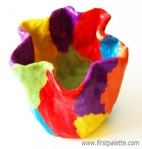 7Cooking Class:Taco in a Bag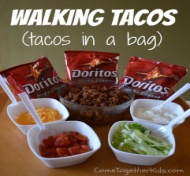 7Cooking Class:Taco in a Bag8Community Integration:Cabin Creek GolfPack a cold Lunch	$10.00	9Science:Making Floam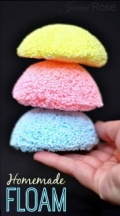 12  CLOSED for Staff-In-service 13Birthday Celebration: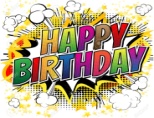 Pizza Party$6.0014Community Integration:Hershberger FarmsBring $ for purchases14Community Integration:Hershberger FarmsBring $ for purchases15Life Skills:Fire & Safety DrillsProject Stir16Water Fun Day: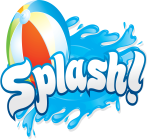 19 Order- In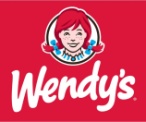 $7.00Outdoor Gardening20  Science:Uncovering secret messages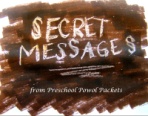 21Day to Day:How to sew on a buttonProject stir22Picnic @ the Park: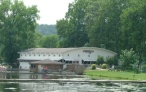 Bring your favorite side dish(Hot Dogs will be provided)22Picnic @ the Park:Bring your favorite side dish(Hot Dogs will be provided)23Cooking Class:Make your own Popsicle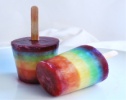 26Life Skills:            Sewing Class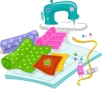 Writing to Pen Pals27 Community Integration:Lunch @ Earls Ice Cream ShopBring $ for purchases28Arts & Crafts:Tin Can Wind Chimes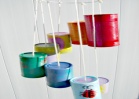 29 Community Integration:The Works of NewarkPack a cold lunch$10.0029 Community Integration:The Works of NewarkPack a cold lunch$10.0030 Health Wellness:Walking At the ParkCooking Class:Rainbow Cookies